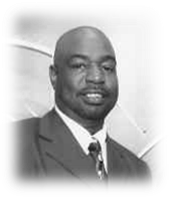 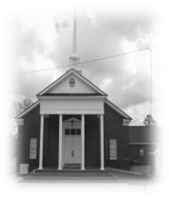       JERUSALEM MISSIONARY BAPTIST CHURCH      Post Office Box 914 – Pembroke, Georgia 31321Rev. Victor C. Brewton, Sr. PastorChurch: 912- 653-2272 - Dial-A-Prayer: 912- 653-3000Church Parsonage: 653-5313    Deacon Larry Garrison, Chairman           Deacon James A. Jones, Vice Chairman                                               Sis. Nita B. Baker, Secretary                     Sis. V. Carolyn Fields, Assistant SecretaryFinance Secretaries:  Sis. L. Renee’ Baker, Sis. Jushara Coples, Sis. Gwen Bacon-Jones______________________________________________________________________________________________________________________________________________________________________________Jerusalem Missionary Baptist Church“Serving the Lord in Excellence”